МИНИСТЕРСТВО СЕЛЬСКОГО ХОЗЯЙСТВА И ПРОДОВОЛЬСТВИЯ 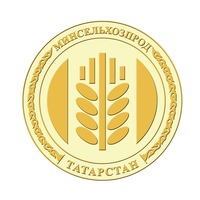 РЕСПУБЛИКИ ТАТАРСТАНМарат Зяббаров: За 5 лет инвестиции в АПК Татарстана составили 140 млрд рублейЗа последние 5 лет сумма инвестиций в АПК республики составила 140 млрд рублей,  в т.ч. в сельское хозяйство – 96 млрд рублей, в перерабатывающую промышленность - 44 млрд рублей. Такие данные озвучил сегодня на совещании в Доме Правительства РТ заместитель Премьер-министра РТ – министр сельского хозяйства и продовольствия РТ Марат Зяббаров. Совещание в режиме видеоконференцсвязи со всеми муниципальными районами республики провел Президент Республики Татарстан Рустам Минниханов. В совещании также принял участие Премьер-министр Татарстана Алексей Песошин.Значительные объемы инвестиций были направлены на реализацию значимых высокотехнологичных проектов: молочные комплексы, птицефабрики, мясокомбинаты, элеваторы и пр. «Для нас инвестиции - это модернизация технологической базы, обновление производственных фондов, повышение производительности труда», - подчеркнул министр.За последние 5 лет введено в эксплуатацию 28 современных молочных комплексов на 30 тыс. голов дойного стада. Инвестиционные вложения расширили возможности для увеличения поголовья, повышения генетического потенциала и получения эффекта в виде прироста продуктивности дойного поголовья на 44%, что позволило довести денежную выручку от производства молока до 25 млрд рублей в год. «В ближайшие 2 года планируется ввести в эксплуатацию еще 24 молочных комплекса на 17 тыс. коров. Реализация данных проектов с объёмом инвестиций около 20 млрд рублей, позволит республике выйти на уровень 2 млн. тонн молока в год», - заметил докладчик.Для технической и технологической модернизации отрасли ведется развитие машинотракторного парка. Для этого используются возможности, как внутреннего инвестирования, так и привлечение дополнительных заемных ресурсов: кредитования и схемы лизинга. Ежегодно сельхозформированиями закупается техника на 5 млрд рублей, что ведет к повышению энергообеспеченности отрасли: за 5 лет данный показатель вырос на 11 л.с. на 100 гектар пашни, что позволило обеспечить экономическую эффективность сельхозпроизводства и рост производительности труда за 5 лет с 1 млн. рублей до 2 млн. рублей. Большим стимулом для обновления парка сельхозтехники служит «Программа 60х40».С 2016 года стартовала программа капитального ремонта объектов машинно-тракторных парков, предусматривающая софинансирование 30% затрат. С начала действия программы было отремонтировано 265 объектов с финансовыми вложениями 642 млн. рублей. Приведение машинно-тракторных парков в надлежащее состояние позволило проводить своевременный и качественный ремонт сельхозмашин.Положительную предпосылку для развития даёт внедрение цифровых технологий. Новые системы внедряются для максимального повышения показателей урожайности и минимизации затрат для организации производственного процесса. На сегодняшний день перспективным направлением для повышения эффективности является оснащение сельскохозяйственной техники аппаратурой спутниковой навигации. За 5 лет было установлено систем спутникового позиционирования на 4 тыс. единиц сельскохозяйственной техники. Для экономии топлива и увеличения производительности труда применяются системы контроля посевов.Также для оптимизации затрат и выгодного вложения инвестиций осуществляется перевод техники на газомоторное топливо. На сегодня субсидируется до 30% стоимости переоборудования. Предприятиями АПК эксплуатируются почти 500 машин на компримированном природном газе.«Очевидным примером дальновидного инвестирования в производство продукции растениеводства является внедрение проекта по созданию стационарных растворных узлов. Господдержка в части компенсации стоимости оборудования достигает 60%. С 2018 года министерством анонсирован данный проект. На сегодняшний день уже более 100 сельхозформирований установили и эффективно используют установку для снижения жесткости и кислотности воды», - добавил Марат Зяббаров.Татарская версия новости: http://agro.tatarstan.ru/tat/index.htm/news/1641266.htmПресс-служба Минсельхозпрода РТ